Activity assignment (IE visualization on PC)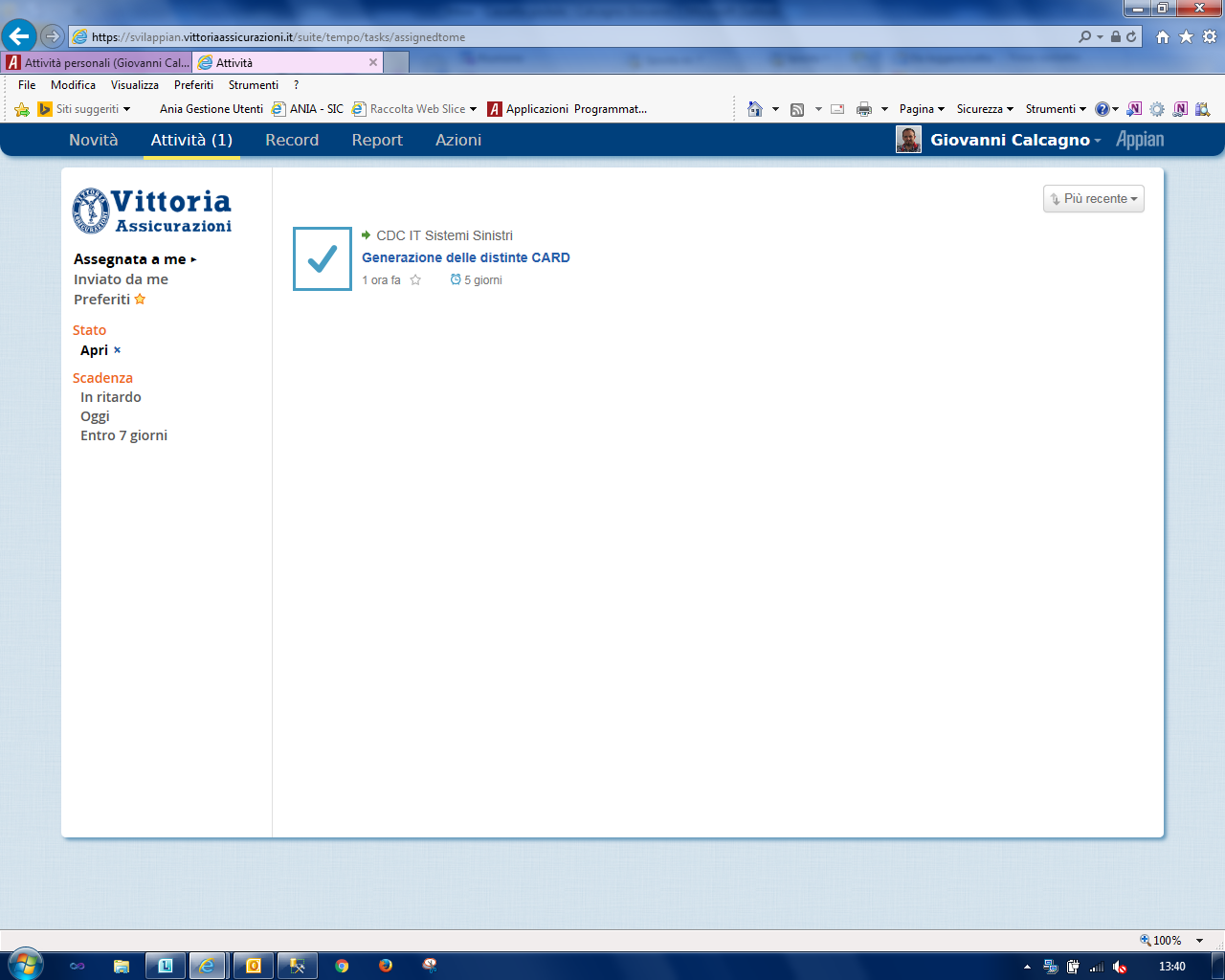 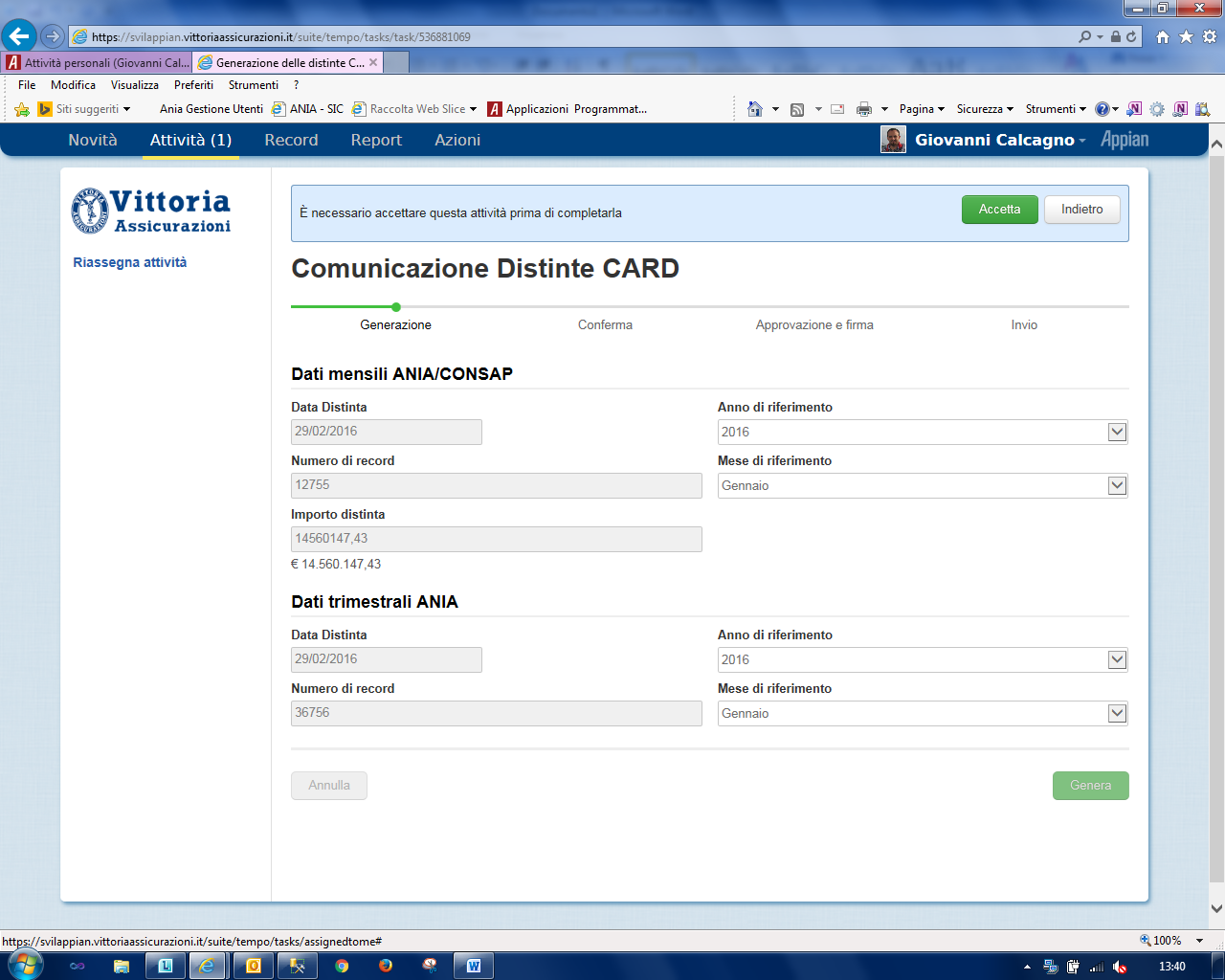 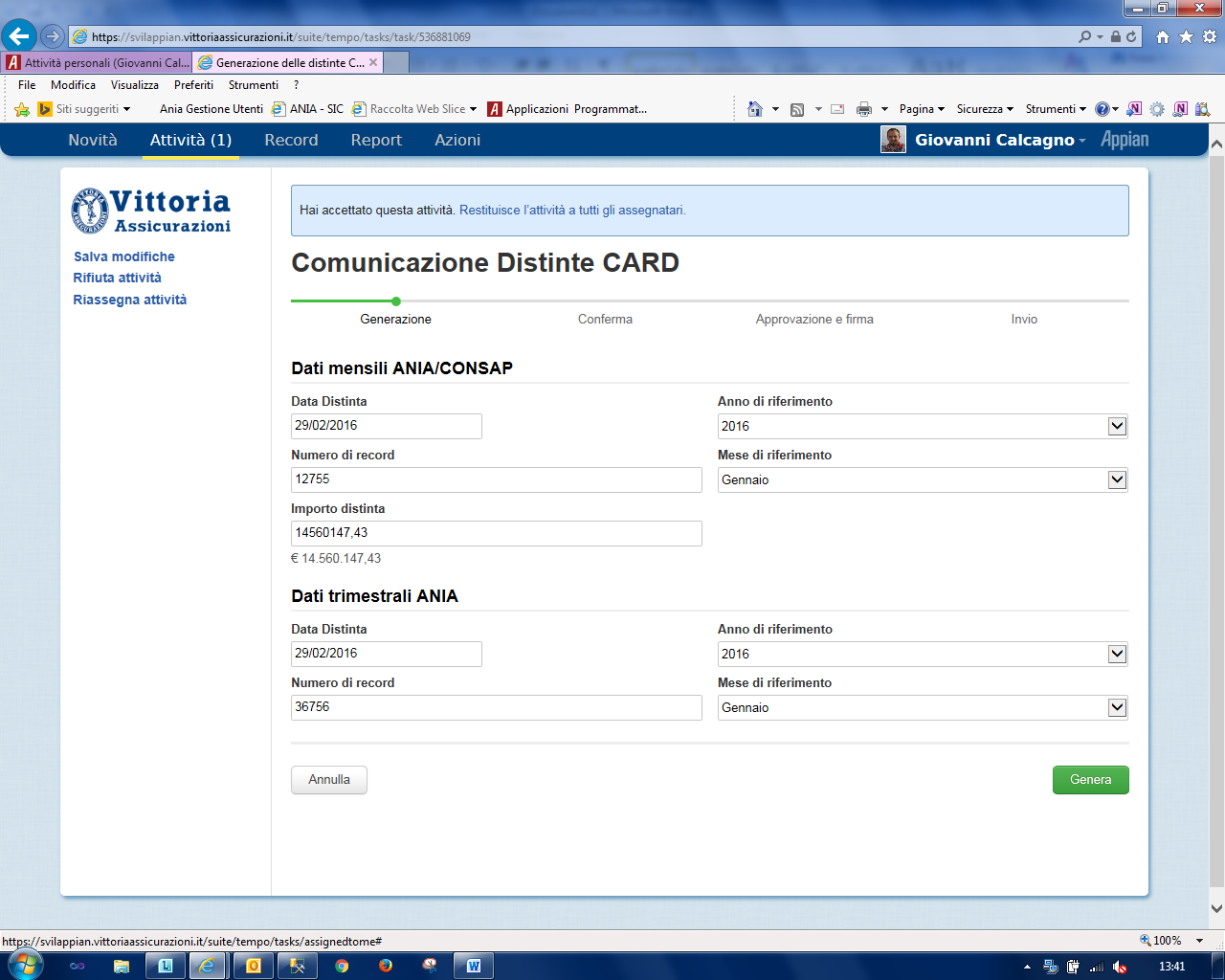 Activity assignment (Android visualization on Smartphone):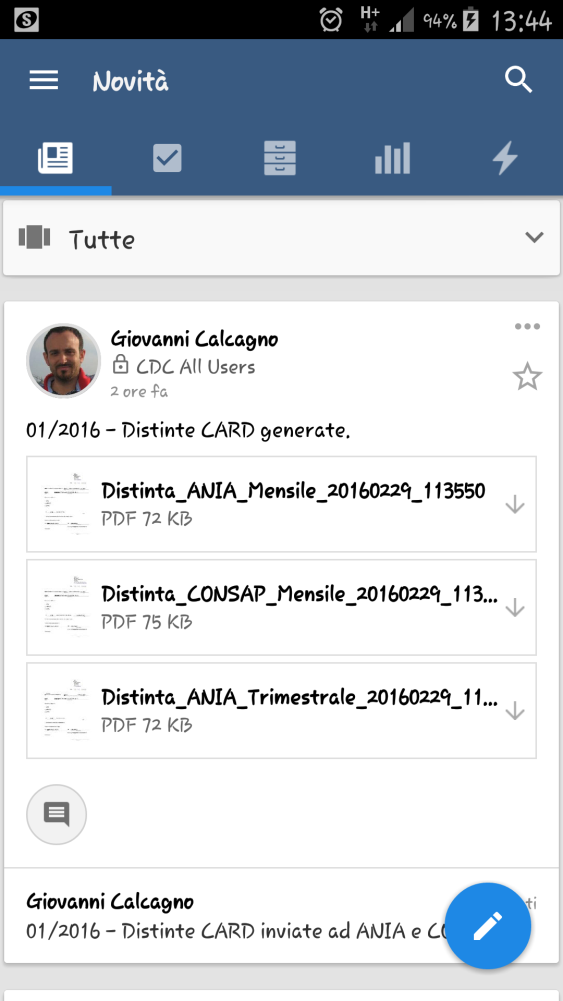 When I click on Activity, it shows the following error: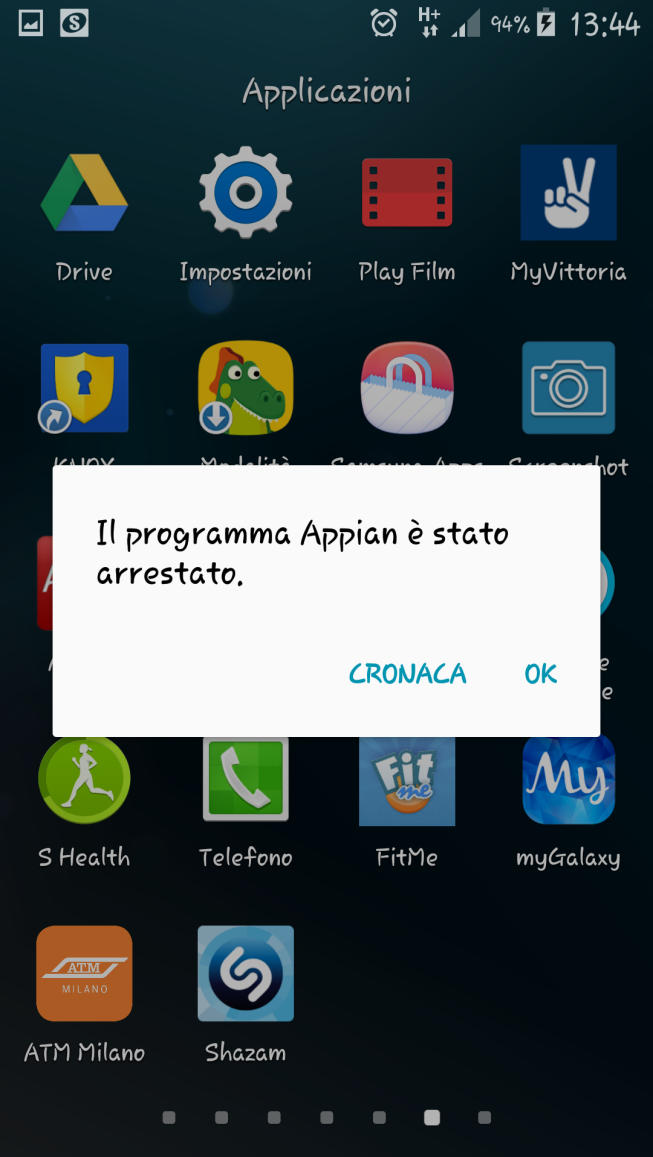 I also tried with a very simple SAIL form like this: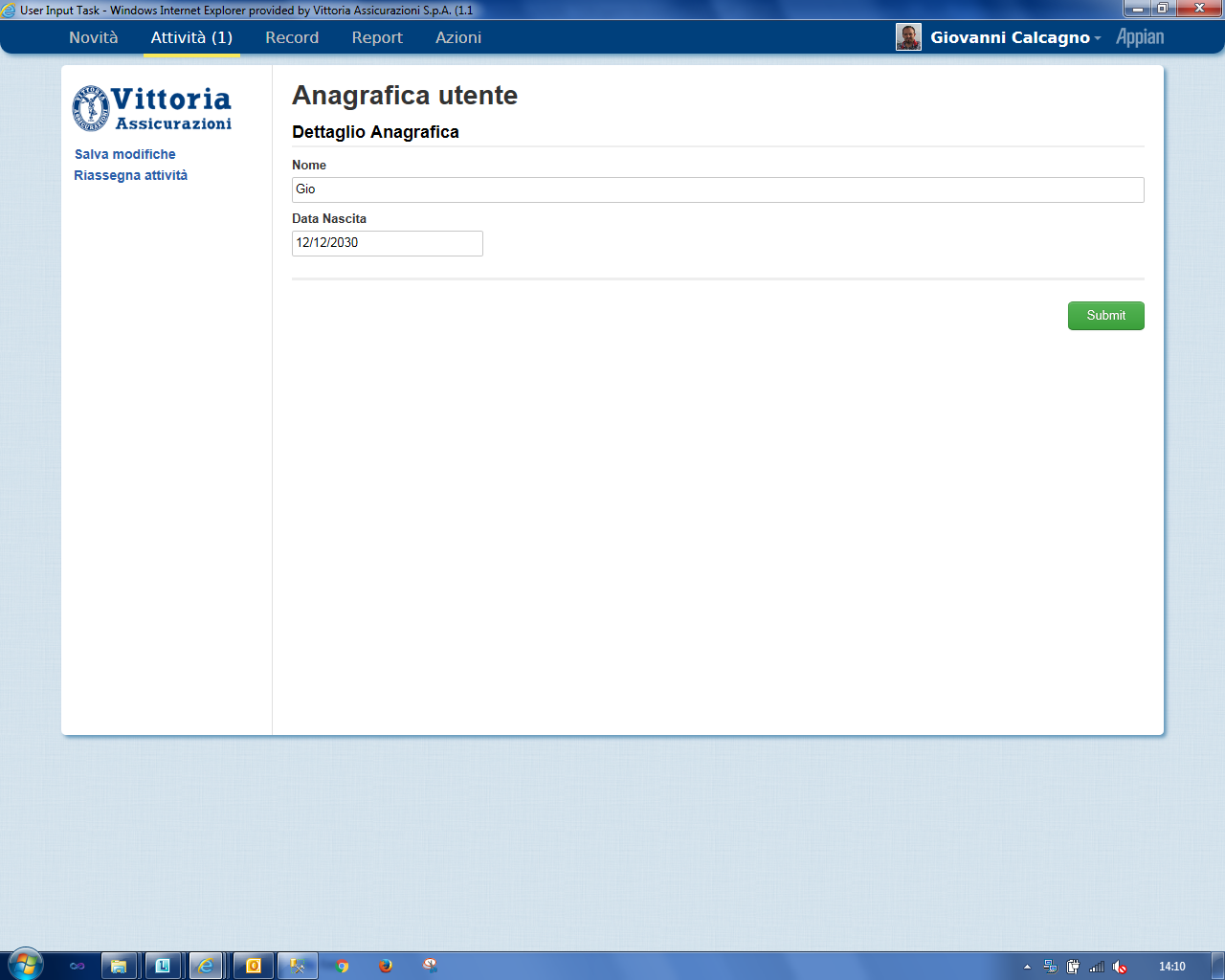 But when there’s an assigned activity, on Android we have that behavior.